                                                                              SAN BOIS CASA, INC.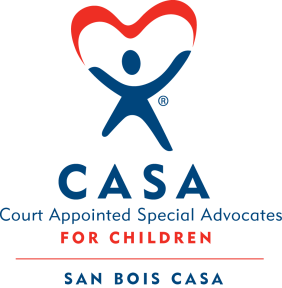                                          			KiBois Building 204 Wall St.                                                                                  P. O. Box 1392                                            	                      Poteau, OK 74953                                                             918-647-3267              AGENDA                  June 18, 2020 – 4:00 p.m.This public meeting is being held consistent with the amendments to the Open Meeting Act 25 § 301 ET SEQ., signed into law by Governor Stitt on Wednesday, March 18, 2020. See SB 661, 2020 O.S.L. 3 § 3.Conference Line: https://us04web.zoom.us/j/71582516093?pwd=dmM4TUpBQUV3bHZmWksveUk1bTYwdz09The following board members will be attending via Zoom: Sarah Jordan, Steven Sockey, Ranada Adams, Tyler Atkinson, Darenda Joseph, Justin Kennedy, Chad YandellThe following staff will be attending via Zoom: Leah McLaughlinInvocationCall to OrderRoll Call (Compliance with Open Meeting Act)Welcome and Introductions of GuestsDiscussion and Possible Action on May 21, 2020 MinutesDiscussion and Possible Action on Financial Report for April and May 2020Discussion and Possible Action on Audit Engagement for Year Ending June 2020Election of Officers for New Year and Committee AssignmentsDirector’s Report –  Credit Card Purchases, Children Served & Active VolunteersX.    	Business not known within 24 hours of this meetingXI.	AdjournmentNext Meeting                                                 July 16, 2020 – 4:00 p.m.